   Smer: Finansijski tehničar   III godina   PITANJA: Engleski jezik	Seeing Britain - Unit 1 aThe Past Simple TenseArticlesMuch/Many/A lot ofThe State of the Drive-in -Unit 2Comparison of AdjectivesSail with the Danube - Unit 3 cNoun suffixesPrepositions of time and placeEconomics - Unit 5bThe Indefinite ArticleRelative ClausesConditional Sentences Types 1, 2 ,3Foods-Unit 6cMust/mustn't/needn't/have toCarnegie - Unit 7aThe Past Continuous TenseA personal touch or a computer - Unit 8aThe Passive VoicePhrasal VerbsIt All Links Up-Unit 9aMoney-Unit 10bThe Past Perfect TenseThe present perfect tense (simple, continuous)Situational dialogues at the reception desk - Unit 1 laEmphasis is on flavour - Unit 12Adverbs of DegreeGood Manners - Unit 13aNemački jezik1. Bilden Sie das Perfekt.    a. Der Schüler _____ den ganzen Sommer _________________. (arbeiten)    b. Ich ______ gestern mit meiner Schwester ins Kino _______________. (gehen)    c. Wir _____ ihr einen Brief ________________. (schreiben)    d. Meine Freundin ______ eine Party ________________. (machen)    e. Sie ______ gestern _________________. (kommen)2. Bilden Sie das Präteritum.    a. Er ________ Hunger. (haben)    b. Meine Mutter _________ Klavier. (spielen)    c. Ich _______ gestern im Theater. (sein)    d. Die Kinder ________ im Park spazieren. (gehen)    e. Anna ____________ mit meinem Auto. (kommen)3. Setzen Sie die entsprechenden Modalverben ein.    a. müssen oder können   Er __________ gut schwimmen.   Ich ___________ sehr viel lernen.           b. dürfen oder mögen          Ich __________ Pizza.    Wir ___________ nur bis 22 Uhr bleiben.4. Bilden Sie das Futur I.    a. Marko __________ am Sonntag zu Oma ______________. (gehen)    b. Wir _________ morgen eine Party _______________. (machen)    c. Ich __________ sehr viel __________________. (arbeiten)    d. Anna ________ sicher einen Kuchen _______________. (essen)5. Bilden Sie Sätze.    a. sehr / kalt / im Winter / ist      b. Mein Vater / mir / schenkt / die Blumen    c. Ich / oft / Kaffee / trinke6. Stellen Sie Fragen.    a. Sie kommt aus Italien.      ________________________________________________________________________    b. Er lebt in Österreich.     ________________________________________________________________________    c. Ich wohne im Haus.     ________________________________________________________________________    d. Mein Telefonnummer ist 354764.     ________________________________________________________________________7. Komparation der Adjektive    a. Dieser neue Pullover ist ___________ (gut) als das alte.    b. Sie ist ______________ (alt) als ihre Schwester.    c. Peter ________________ (jung) als sein Bruder.    d. Sie ist das _____________ (schön – Sup.) Mädchen in der Klasse.    e. In der Schule hat er _____  _______________ Probleme. (viel – Sup.)  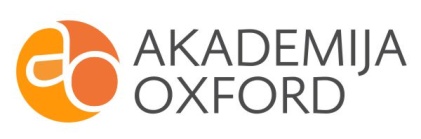 